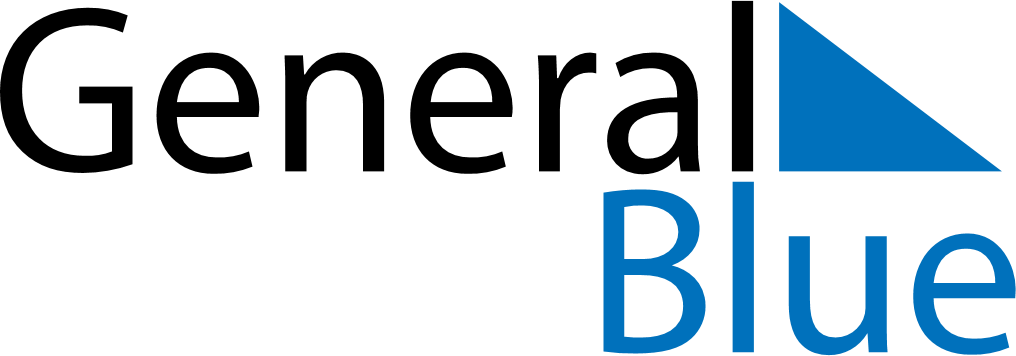 January 2025January 2025January 2025January 2025CubaCubaCubaSundayMondayTuesdayWednesdayThursdayFridayFridaySaturday12334Triumph of the RevolutionVictory of Armed Forces Day567891010111213141516171718192021222324242526272829303131